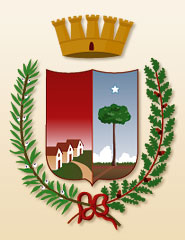 CITTA’  DI  TRICASEProvincia di Lecce                                    Piazza Pisanelli – 73039 - Fax: 0833/777241   Tel. Centralino 0833/777111 - Sito web: www.comune.tricase.le.itAVVISO PUBBLICOIT-ALERT, AL VIA TEST DEL NUOVO SISTEMA DI ALLARME PUBBLICO IN PUGLIAIl giorno 14 settembre alle ore 12 i telefoni cellulari in regione Puglia saranno raggiunti da un messaggio di test IT-alert, il nuovo sistema di allarme pubblico nazionale.  Tutti i dispositivi agganciati a celle di telefonia mobile nella nostra regione suoneranno contemporaneamente, emettendo un suono distintivo diverso da quello delle notifiche a cui siamo abituati. Chi riceve il messaggio di test non ha nulla da temere, e non dovrà fare nulla tranne leggere il messaggio. L’invito per tutti, che abbiano ricevuto correttamente il messaggio o meno, è ad andare sul sito it-alert.it e rispondere al questionario: le risposte degli utenti infatti consentiranno di migliorare lo strumento.Nei prossimi mesi saranno effettuati ulteriori test nelle altre regioni italiane. Superata la fase di test, IT-alert consentirà di informare direttamente la popolazione in caso di gravi emergenze imminenti o in corso, in particolare rispetto a sei casistiche di competenza del Servizio nazionale  di protezione civile: in caso di maremoto (generato da un terremoto), collasso di una grande diga, attività vulcanica (per i vulcani Vesuvio, Campi Flegrei, Vulcano e Stromboli), incidenti nucleari o emergenze radiologiche, incidenti rilevanti in stabilimenti industriali o precipitazioni intense. È importante sottolineare che IT-alert e non sostituirà le modalità di informazione e comunicazione già in uso a livello regionale e locale, ma andrà a integrarle. Ogni dispositivo mobile connesso alle reti degli operatori di telefonia può ricevere un messaggio "IT-alert": non è necessario iscriversi né scaricare nessuna applicazione, e il servizio è anonimo e gratuito per gli utenti. Attraverso la tecnologia cell-broadcast i messaggi IT-alert possono essere inviati a un gruppo di celle telefoniche geograficamente vicine, delimitando un'area il più possibile corrispondente a quella interessata dall'emergenza. Ci sono ovviamente dei limiti tecnologici: un messaggio indirizzato a un’area può raggiungere anche utenti che si trovano al di fuori dell’area stessa oppure in aree senza copertura può capitare che il messaggio non venga recapitato. La capacità di ricevere i messaggi dipenderà anche dal dispositivo e dalla versione del sistema operativo installata sul cellulare: i test serviranno a verificare tutte le eventuali criticità per ottimizzare il sistema.Tricase, 8 settembre 2023 										       IL SINDACO										Antonio DE DONNO